МИНИСТЕРСТВО НА ОБРАЗОВАНИЕТО И НАУКАТА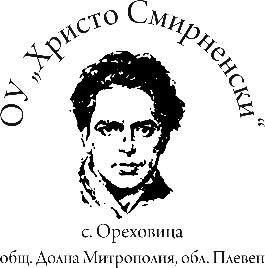 ОУ „Христо Смирненски” с. Ореховица, общ. Д. Митрополия, обл. Плевен= = = = = = = = = = = = = = = = = = = = = = = = = = = = = = = = = = = = = = =5859 с. Ореховица, пл. „Възраждане” № 1, тел. 0879596804e-mail: ou_orehovitsa@abv.bgУТВЪРЖДАВАМДиректор:_______________/Здравко Пенев/Г	Р	А	Ф	И	Кза ВЧК - начален етап  за периода 15.09.2023 г .до  15.06.2024 г. , учебна на 2023/2024годинаГ	Р	А	Ф	И	Кза ВЧК - прогимназиален етап за периода 15.09.2023 г .до  02.02.2024 г. , учебна на 2023/2024година				                                  			15.09.2023 г.Директор:____________/ Здравко Пенев /				с. Ореховица№Ден от седмицатаЧасот- доКласИме и фамилия  на учителя1.Вторник 12.00- 12.351.Валя Драгова2.Вторник12.00- 12.352.Галя Митева3.Вторник13.00-13.403.Диана Петкова 4.Вторник13.00-13.404.Поля Ламбева№Ден от седмицатаЧасот- доКласИме и фамилия  на учителя1.Вторник13.40- 14.20 ч.5.Илина Тодорова2.Вторник13.40-14.20 ч.6.Мария Петкова3.Вторник13.40-14.20 ч.7.Миглена Манолова